DRY BEAN INQUIRY - July 2015DRY BEAN INQUIRY - July 2015DRY BEAN INQUIRY - July 2015DRY BEAN INQUIRY - July 2015DRY BEAN INQUIRY - July 2015OMB No. 0535-0002  Approval Expires: 8/31/2015Project Code: 191   QID: QID 030356SMetaKey: 2068OMB No. 0535-0002  Approval Expires: 8/31/2015Project Code: 191   QID: QID 030356SMetaKey: 2068OMB No. 0535-0002  Approval Expires: 8/31/2015Project Code: 191   QID: QID 030356SMetaKey: 2068OMB No. 0535-0002  Approval Expires: 8/31/2015Project Code: 191   QID: QID 030356SMetaKey: 2068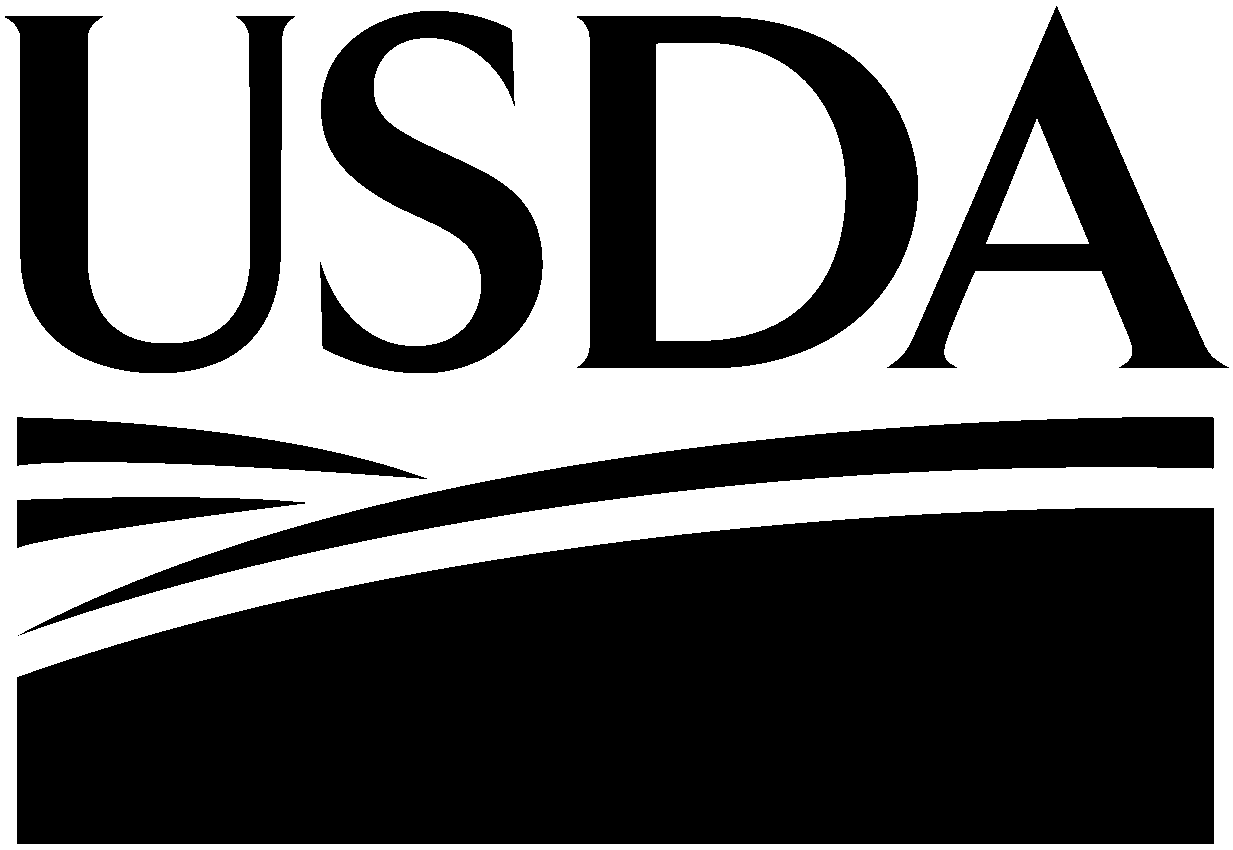 United StatesDepartment ofAgriculture(Planting Intentions)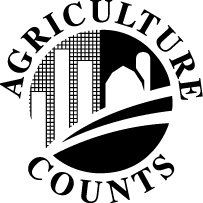 NATIONALAGRICULTURALSTATISTICSSERVICEGreat Lakes Region Michigan Field OfficeP.O. Box 30239
Lansing, MI  48909-7739Phone: 1-800-453-7501 Fax: 1-517-324-5299E-mail: nass-mi@nass.usda.govGreat Lakes Region Michigan Field OfficeP.O. Box 30239
Lansing, MI  48909-7739Phone: 1-800-453-7501 Fax: 1-517-324-5299E-mail: nass-mi@nass.usda.govGreat Lakes Region Michigan Field OfficeP.O. Box 30239
Lansing, MI  48909-7739Phone: 1-800-453-7501 Fax: 1-517-324-5299E-mail: nass-mi@nass.usda.govPlease make corrections to name, address and ZIP Code, if necessary..Please make corrections to name, address and ZIP Code, if necessary..Please make corrections to name, address and ZIP Code, if necessary..Please make corrections to name, address and ZIP Code, if necessary..Please make corrections to name, address and ZIP Code, if necessary..Please make corrections to name, address and ZIP Code, if necessary..Please make corrections to name, address and ZIP Code, if necessary..Please make corrections to name, address and ZIP Code, if necessary..Please make corrections to name, address and ZIP Code, if necessary.. The information you provide will be used for statistical purposes only. In accordance with the Confidential Information Protection provisions of Title V, Subtitle A, Public Law 107–347 and other applicable Federal laws, your responses will be kept confidential and will not be disclosed in identifiable form to anyone other than employees or agents. By law, every employee and agent has taken an oath and is subject to a jail term, a fine, or both if he or she willfully discloses ANY identifiable information about you or your operation.  Response is voluntary. The information you provide will be used for statistical purposes only. In accordance with the Confidential Information Protection provisions of Title V, Subtitle A, Public Law 107–347 and other applicable Federal laws, your responses will be kept confidential and will not be disclosed in identifiable form to anyone other than employees or agents. By law, every employee and agent has taken an oath and is subject to a jail term, a fine, or both if he or she willfully discloses ANY identifiable information about you or your operation.  Response is voluntary. The information you provide will be used for statistical purposes only. In accordance with the Confidential Information Protection provisions of Title V, Subtitle A, Public Law 107–347 and other applicable Federal laws, your responses will be kept confidential and will not be disclosed in identifiable form to anyone other than employees or agents. By law, every employee and agent has taken an oath and is subject to a jail term, a fine, or both if he or she willfully discloses ANY identifiable information about you or your operation.  Response is voluntary. The information you provide will be used for statistical purposes only. In accordance with the Confidential Information Protection provisions of Title V, Subtitle A, Public Law 107–347 and other applicable Federal laws, your responses will be kept confidential and will not be disclosed in identifiable form to anyone other than employees or agents. By law, every employee and agent has taken an oath and is subject to a jail term, a fine, or both if he or she willfully discloses ANY identifiable information about you or your operation.  Response is voluntary. The information you provide will be used for statistical purposes only. In accordance with the Confidential Information Protection provisions of Title V, Subtitle A, Public Law 107–347 and other applicable Federal laws, your responses will be kept confidential and will not be disclosed in identifiable form to anyone other than employees or agents. By law, every employee and agent has taken an oath and is subject to a jail term, a fine, or both if he or she willfully discloses ANY identifiable information about you or your operation.  Response is voluntary. The information you provide will be used for statistical purposes only. In accordance with the Confidential Information Protection provisions of Title V, Subtitle A, Public Law 107–347 and other applicable Federal laws, your responses will be kept confidential and will not be disclosed in identifiable form to anyone other than employees or agents. By law, every employee and agent has taken an oath and is subject to a jail term, a fine, or both if he or she willfully discloses ANY identifiable information about you or your operation.  Response is voluntary. The information you provide will be used for statistical purposes only. In accordance with the Confidential Information Protection provisions of Title V, Subtitle A, Public Law 107–347 and other applicable Federal laws, your responses will be kept confidential and will not be disclosed in identifiable form to anyone other than employees or agents. By law, every employee and agent has taken an oath and is subject to a jail term, a fine, or both if he or she willfully discloses ANY identifiable information about you or your operation.  Response is voluntary. The information you provide will be used for statistical purposes only. In accordance with the Confidential Information Protection provisions of Title V, Subtitle A, Public Law 107–347 and other applicable Federal laws, your responses will be kept confidential and will not be disclosed in identifiable form to anyone other than employees or agents. By law, every employee and agent has taken an oath and is subject to a jail term, a fine, or both if he or she willfully discloses ANY identifiable information about you or your operation.  Response is voluntary. The information you provide will be used for statistical purposes only. In accordance with the Confidential Information Protection provisions of Title V, Subtitle A, Public Law 107–347 and other applicable Federal laws, your responses will be kept confidential and will not be disclosed in identifiable form to anyone other than employees or agents. By law, every employee and agent has taken an oath and is subject to a jail term, a fine, or both if he or she willfully discloses ANY identifiable information about you or your operation.  Response is voluntary.According to the Paperwork Reduction Act of 1995, an agency may not conduct or sponsor, and a person is not required to respond to, a collection of information unless it displays a valid OMB control number.  The valid OMB control number is 0535-0002 The time required to complete this information collection is estimated to average 10 minutes per response, including the time for reviewing instructions, searching existing data sources, gathering and maintaining the data needed, and completing and reviewing the collection of information.According to the Paperwork Reduction Act of 1995, an agency may not conduct or sponsor, and a person is not required to respond to, a collection of information unless it displays a valid OMB control number.  The valid OMB control number is 0535-0002 The time required to complete this information collection is estimated to average 10 minutes per response, including the time for reviewing instructions, searching existing data sources, gathering and maintaining the data needed, and completing and reviewing the collection of information.According to the Paperwork Reduction Act of 1995, an agency may not conduct or sponsor, and a person is not required to respond to, a collection of information unless it displays a valid OMB control number.  The valid OMB control number is 0535-0002 The time required to complete this information collection is estimated to average 10 minutes per response, including the time for reviewing instructions, searching existing data sources, gathering and maintaining the data needed, and completing and reviewing the collection of information.According to the Paperwork Reduction Act of 1995, an agency may not conduct or sponsor, and a person is not required to respond to, a collection of information unless it displays a valid OMB control number.  The valid OMB control number is 0535-0002 The time required to complete this information collection is estimated to average 10 minutes per response, including the time for reviewing instructions, searching existing data sources, gathering and maintaining the data needed, and completing and reviewing the collection of information.According to the Paperwork Reduction Act of 1995, an agency may not conduct or sponsor, and a person is not required to respond to, a collection of information unless it displays a valid OMB control number.  The valid OMB control number is 0535-0002 The time required to complete this information collection is estimated to average 10 minutes per response, including the time for reviewing instructions, searching existing data sources, gathering and maintaining the data needed, and completing and reviewing the collection of information.According to the Paperwork Reduction Act of 1995, an agency may not conduct or sponsor, and a person is not required to respond to, a collection of information unless it displays a valid OMB control number.  The valid OMB control number is 0535-0002 The time required to complete this information collection is estimated to average 10 minutes per response, including the time for reviewing instructions, searching existing data sources, gathering and maintaining the data needed, and completing and reviewing the collection of information.According to the Paperwork Reduction Act of 1995, an agency may not conduct or sponsor, and a person is not required to respond to, a collection of information unless it displays a valid OMB control number.  The valid OMB control number is 0535-0002 The time required to complete this information collection is estimated to average 10 minutes per response, including the time for reviewing instructions, searching existing data sources, gathering and maintaining the data needed, and completing and reviewing the collection of information.According to the Paperwork Reduction Act of 1995, an agency may not conduct or sponsor, and a person is not required to respond to, a collection of information unless it displays a valid OMB control number.  The valid OMB control number is 0535-0002 The time required to complete this information collection is estimated to average 10 minutes per response, including the time for reviewing instructions, searching existing data sources, gathering and maintaining the data needed, and completing and reviewing the collection of information.According to the Paperwork Reduction Act of 1995, an agency may not conduct or sponsor, and a person is not required to respond to, a collection of information unless it displays a valid OMB control number.  The valid OMB control number is 0535-0002 The time required to complete this information collection is estimated to average 10 minutes per response, including the time for reviewing instructions, searching existing data sources, gathering and maintaining the data needed, and completing and reviewing the collection of information.1.	Did you plant dry beans on your farm during 2015?1.	Did you plant dry beans on your farm during 2015?1.	Did you plant dry beans on your farm during 2015?1.	Did you plant dry beans on your farm during 2015?1.	Did you plant dry beans on your farm during 2015?1.	Did you plant dry beans on your farm during 2015?1.	Did you plant dry beans on your farm during 2015?1.	Did you plant dry beans on your farm during 2015?1.	Did you plant dry beans on your farm during 2015?1.	Did you plant dry beans on your farm during 2015?1.	Did you plant dry beans on your farm during 2015?1.	Did you plant dry beans on your farm during 2015?1.	Did you plant dry beans on your farm during 2015?1.	Did you plant dry beans on your farm during 2015? Yes, please continue with item 2 Yes, please continue with item 2 Yes, please continue with item 2 Yes, please continue with item 2 Yes, please continue with item 2 Yes, please continue with item 2 Yes, please continue with item 2 Yes, please continue with item 2 Yes, please continue with item 2 Yes, please continue with item 2 Yes, please continue with item 2 Yes, please continue with item 2 No No NoWill you plant any dry beans on your farm in the future?Will you plant any dry beans on your farm in the future?Will you plant any dry beans on your farm in the future?Will you plant any dry beans on your farm in the future?Will you plant any dry beans on your farm in the future?Will you plant any dry beans on your farm in the future?Will you plant any dry beans on your farm in the future?Will you plant any dry beans on your farm in the future?Will you plant any dry beans on your farm in the future? Yes, please complete item 3 and return questionnaire in envelope provided Yes, please complete item 3 and return questionnaire in envelope provided Yes, please complete item 3 and return questionnaire in envelope provided Yes, please complete item 3 and return questionnaire in envelope provided Yes, please complete item 3 and return questionnaire in envelope provided Yes, please complete item 3 and return questionnaire in envelope provided Yes, please complete item 3 and return questionnaire in envelope provided Yes, please complete item 3 and return questionnaire in envelope provided Yes, please complete item 3 and return questionnaire in envelope provided No, please complete item 3 and return questionnaire in envelope provided No, please complete item 3 and return questionnaire in envelope provided No, please complete item 3 and return questionnaire in envelope provided No, please complete item 3 and return questionnaire in envelope provided No, please complete item 3 and return questionnaire in envelope provided No, please complete item 3 and return questionnaire in envelope provided No, please complete item 3 and return questionnaire in envelope provided No, please complete item 3 and return questionnaire in envelope provided No, please complete item 3 and return questionnaire in envelope provided2.	Please report dry bean acreage on the total acres in your operation.  Exclude soybeans.2.	Please report dry bean acreage on the total acres in your operation.  Exclude soybeans.2.	Please report dry bean acreage on the total acres in your operation.  Exclude soybeans.2.	Please report dry bean acreage on the total acres in your operation.  Exclude soybeans.2.	Please report dry bean acreage on the total acres in your operation.  Exclude soybeans.2.	Please report dry bean acreage on the total acres in your operation.  Exclude soybeans.2.	Please report dry bean acreage on the total acres in your operation.  Exclude soybeans.2.	Please report dry bean acreage on the total acres in your operation.  Exclude soybeans.2.	Please report dry bean acreage on the total acres in your operation.  Exclude soybeans.2.	Please report dry bean acreage on the total acres in your operation.  Exclude soybeans.2.	Please report dry bean acreage on the total acres in your operation.  Exclude soybeans.2.	Please report dry bean acreage on the total acres in your operation.  Exclude soybeans.2.	Please report dry bean acreage on the total acres in your operation.  Exclude soybeans.2.	Please report dry bean acreage on the total acres in your operation.  Exclude soybeans.Dry Bean ClassDry Bean ClassDry Bean ClassDry Bean ClassDry Bean ClassPlanted or to be planted in 2015Planted or to be planted in 2015Planted or to be planted in 2015Planted or to be planted in 2015Planted or to be planted in 2015AcresAcresAcresAcresAcresNavy (pea). . . . . . . . . . . . . . . . . . . . . . . Navy (pea). . . . . . . . . . . . . . . . . . . . . . . Navy (pea). . . . . . . . . . . . . . . . . . . . . . . Navy (pea). . . . . . . . . . . . . . . . . . . . . . . Navy (pea). . . . . . . . . . . . . . . . . . . . . . . 500500500500500Black. . . . . . . . . . . . . . . . . . . . . . . . . . . Black. . . . . . . . . . . . . . . . . . . . . . . . . . . Black. . . . . . . . . . . . . . . . . . . . . . . . . . . Black. . . . . . . . . . . . . . . . . . . . . . . . . . . Black. . . . . . . . . . . . . . . . . . . . . . . . . . . 102102102102102Cranberry. . . . . . . . . . . . . . . . . . . . . . . Cranberry. . . . . . . . . . . . . . . . . . . . . . . Cranberry. . . . . . . . . . . . . . . . . . . . . . . Cranberry. . . . . . . . . . . . . . . . . . . . . . . Cranberry. . . . . . . . . . . . . . . . . . . . . . . 103103103103103Dark Red Kidney. . . . . . . . . . . . . . . . . . Dark Red Kidney. . . . . . . . . . . . . . . . . . Dark Red Kidney. . . . . . . . . . . . . . . . . . Dark Red Kidney. . . . . . . . . . . . . . . . . . Dark Red Kidney. . . . . . . . . . . . . . . . . . 104104104104104Light Red Kidney. . . . . . . . . . . . . . . . . . Light Red Kidney. . . . . . . . . . . . . . . . . . Light Red Kidney. . . . . . . . . . . . . . . . . . Light Red Kidney. . . . . . . . . . . . . . . . . . Light Red Kidney. . . . . . . . . . . . . . . . . . 105105105105105Small Red. . . . . . . . . . . . . . . . . . . . . . . Small Red. . . . . . . . . . . . . . . . . . . . . . . Small Red. . . . . . . . . . . . . . . . . . . . . . . Small Red. . . . . . . . . . . . . . . . . . . . . . . Small Red. . . . . . . . . . . . . . . . . . . . . . . 106106106106106Great Northern. . . . . . . . . . . . . . . . . . . Great Northern. . . . . . . . . . . . . . . . . . . Great Northern. . . . . . . . . . . . . . . . . . . Great Northern. . . . . . . . . . . . . . . . . . . Great Northern. . . . . . . . . . . . . . . . . . . 107107107107107Pinto. . . . . . . . . . . . . . . . . . . . . . . . . . . Pinto. . . . . . . . . . . . . . . . . . . . . . . . . . . Pinto. . . . . . . . . . . . . . . . . . . . . . . . . . . Pinto. . . . . . . . . . . . . . . . . . . . . . . . . . . Pinto. . . . . . . . . . . . . . . . . . . . . . . . . . . 108108108108108Other (specify): ________________ Other (specify): ________________ Other (specify): ________________ Other (specify): ________________ Other (specify): ________________ 109109109109109TOTAL DRY BEAN ACREAGETOTAL DRY BEAN ACREAGETOTAL DRY BEAN ACREAGETOTAL DRY BEAN ACREAGETOTAL DRY BEAN ACREAGE5015015015015013.	To avoid duplication, indicate below any farm name or partner(s) associated with this operation 	not included in the above address.3.	To avoid duplication, indicate below any farm name or partner(s) associated with this operation 	not included in the above address.3.	To avoid duplication, indicate below any farm name or partner(s) associated with this operation 	not included in the above address.3.	To avoid duplication, indicate below any farm name or partner(s) associated with this operation 	not included in the above address.3.	To avoid duplication, indicate below any farm name or partner(s) associated with this operation 	not included in the above address.3.	To avoid duplication, indicate below any farm name or partner(s) associated with this operation 	not included in the above address.3.	To avoid duplication, indicate below any farm name or partner(s) associated with this operation 	not included in the above address.3.	To avoid duplication, indicate below any farm name or partner(s) associated with this operation 	not included in the above address.3.	To avoid duplication, indicate below any farm name or partner(s) associated with this operation 	not included in the above address.3.	To avoid duplication, indicate below any farm name or partner(s) associated with this operation 	not included in the above address.3.	To avoid duplication, indicate below any farm name or partner(s) associated with this operation 	not included in the above address.3.	To avoid duplication, indicate below any farm name or partner(s) associated with this operation 	not included in the above address.3.	To avoid duplication, indicate below any farm name or partner(s) associated with this operation 	not included in the above address.3.	To avoid duplication, indicate below any farm name or partner(s) associated with this operation 	not included in the above address.Farm Name:Farm Name:Farm Name:Farm Name:If not farming, check () reason below:If not farming, check () reason below:If not farming, check () reason below:If not farming, check () reason below:If not farming, check () reason below:Partner’s Name(s):Partner’s Name(s):Partner’s Name(s):Partner’s Name(s):	 1.  Farm sold.	 2.  Entire farm rented to others.	 3.  Retired from farming.	 1.  Farm sold.	 2.  Entire farm rented to others.	 3.  Retired from farming.	 1.  Farm sold.	 2.  Entire farm rented to others.	 3.  Retired from farming.	 1.  Farm sold.	 2.  Entire farm rented to others.	 3.  Retired from farming.	 1.  Farm sold.	 2.  Entire farm rented to others.	 3.  Retired from farming.Address:Address:Address:Address:City: State:Zip: OVEROVEROVEROVEROVEROVEROVEROVEROVEROVEROVEROVEROVEROVERPlease comment on the 2015 crop:Survey Results:  To receive the complete results of this survey on the release date, go to www.nass.usda.gov/resultsWould you rather have a brief summary mailed to you at a later date?			  1Yes		3No OFFICE USEOFFICE USESurvey Results:  To receive the complete results of this survey on the release date, go to www.nass.usda.gov/resultsWould you rather have a brief summary mailed to you at a later date?			  1Yes		3No 99909990Respondent Name:9911Phone:  (		)9910          MM        DD        YYDate:        __ __    __ __    __ __This completes the survey. Thank you for your help.OFFICE USEOFFICE USE200201OFFICE USE ONLYOFFICE USE ONLYOFFICE USE ONLYOFFICE USE ONLYOFFICE USE ONLYOFFICE USE ONLYOFFICE USE ONLYOFFICE USE ONLYOFFICE USE ONLYOFFICE USE ONLYOFFICE USE ONLYOFFICE USE ONLYOFFICE USE ONLYOFFICE USE ONLYOFFICE USE ONLYResponseResponseRespondentRespondentModeModeEnum.Eval.R. UnitChangeOffice Use for POIDOffice Use for POIDOffice Use for POIDOffice Use for POIDOffice Use for POID1-Comp2-R3-Inac4-Office Hold5-R – Est6-Inac – Est7-Off Hold – Est99011-Op/Mgr2-Sp3-Acct/Bkpr4-Partner9-Oth99021-Mail2-Tel3-Face-to-Face4-CATI5-Web6-e-mail7-Fax8-CAPI19-Other99039998990099219985 9989       __  __  __  -  __  __  __  -  __  __  __ 9989       __  __  __  -  __  __  __  -  __  __  __ 9989       __  __  __  -  __  __  __  -  __  __  __ 9989       __  __  __  -  __  __  __  -  __  __  __ 9989       __  __  __  -  __  __  __  -  __  __  __1-Comp2-R3-Inac4-Office Hold5-R – Est6-Inac – Est7-Off Hold – Est99011-Op/Mgr2-Sp3-Acct/Bkpr4-Partner9-Oth99021-Mail2-Tel3-Face-to-Face4-CATI5-Web6-e-mail7-Fax8-CAPI19-Other990399989900992199851-Comp2-R3-Inac4-Office Hold5-R – Est6-Inac – Est7-Off Hold – Est99011-Op/Mgr2-Sp3-Acct/Bkpr4-Partner9-Oth99021-Mail2-Tel3-Face-to-Face4-CATI5-Web6-e-mail7-Fax8-CAPI19-Other99039998990099219985Optional UseOptional UseOptional UseOptional UseOptional Use1-Comp2-R3-Inac4-Office Hold5-R – Est6-Inac – Est7-Off Hold – Est99011-Op/Mgr2-Sp3-Acct/Bkpr4-Partner9-Oth99021-Mail2-Tel3-Face-to-Face4-CATI5-Web6-e-mail7-Fax8-CAPI19-Other9903999899009921998599079908990899069916S/E NameS/E NameS/E NameS/E NameS/E NameS/E Name